Year 3 Home Learning – Friday 3rd July 2020 X means that no internet access is needed. We look forward to seeing what activities you have enjoyed the most. Take a photograph of your work and send it to -  year3@highworthcombined.co.uk           Maths Activity –     Money word problems.    Beach Café Prices                         Money warm up (Remember £1 = 100p)Change to pence.       			     1. £1.60	2. £1.45	3. 3.08Change to pounds and pence                   1. 115p        2. 476p		3. 629pRead each question carefully. You can draw a picture to help you. Show your working out. Use the price list to work out the cost of:Two stamps.		2.  4 pens	3.  2 postcards		4.  A postcard, a pen and a stamp.      5.   Two ice creams	6.  Sunglasses and a lolly	7. One tea and a cake.      8. At the Beach Café three teas cost the same as two coffees. What is the cost of one coffee?          (Warning! This is a two- step problem.) Find the cost of these items and change from £10.00   5 stamps and 5 postcards	2. Sunglasses and 2 colas.	3. A sandwich, a lolly and a pen.      4.   You buy sunglasses, an ice cream and a pair of flip flops. You pay £10 and receive £3.85 change.             How much does the pair of flip flops cost?       5.   You buy 3 colas, a tea and a beach ball. It costs £5.40 altogether.             What does the beach ball cost?    Remember to keep practising your times tables. Top Marks website Times Tables games. https://www.topmarks.co.uk/maths-games/hit-the-buttonEnglish Activity – Character description. Write a short paragraph to describe each character. Use adjectives and similes.  For example - He has short, curly hair which is as black as the night sky.                                                 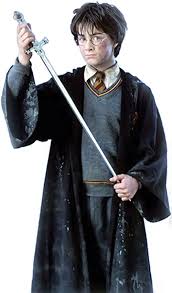 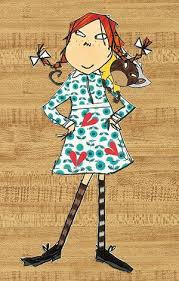 Here are suggestions to help you with descriptions. I’m sure you can think of your own too.XQuick mental arithmetic   1.    7 + 8 =   2.  18 - 9 =   3.  54 + 40 =   4.  325 - 50 =   5.  542 + 400 =   6.  430 + ? = 510  7.  6 + 13 + 4 =  8.  54 = 7 + ?  9.  9 less than 106 10. 7 more than 198Money word problemsThe word problems are on the next page.Read each question carefully more than once. Underline the key information.What calculation will you use?Column addition + subtraction -multiplication xYou might use a number line.Remember to show your working out!Sensational Science Rocks, soil and fossilsSee how much you can remember and find out more information on this fun topic.   https://www.bbc.co.uk/bitesize/articles/zvb2kty Learn how fossils are made and what they can tell us about life in the past. What is soil made from? Name and understand how the 3 rock types were formed. Complete two short activities.If you have a garden, investigate the type of soil in it. Are there any small rocks in the ground? Flint is a common rock found in Buckinghamshire. Find out more about it here. https://www.nationaltrust.org.uk/chilterns-countryside/features/the-geology-beneath-the-chilterns-countryside   Read this with an adult. X                                 English         Write a character description  When writing a story it is a really  good idea to think about how you  you would describe the characters using adjectives and similes. It will  keep the reader interested. Write 2 short paragraphs to describe the two characters on the third page. Appearance - what they look like height, hair colour and length their face, their body Clothes – describe what they are wearing. Remember to give details. Personality – What adjectives would  you use to describe them? friendly,  kind, mean, brave, lazy, adventurous,There are more ideas on p3 to help you. Challenge – Draw your own boy or girl character and describe them.  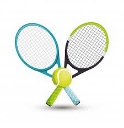      Remarkable ReadingWimbledon Tennis Tournament Find out more about this famous    tournament. What year did it begin?           How much money do the winners earn? What do spectators like to eat at the tournament?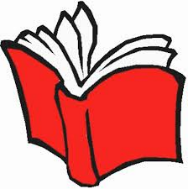 XSuper SpellingY3 and 4 Common Exception words Here is the next group of spelling. Write a list using neat joined handwriting. naughty notice occasion occasionally often oppositeActivity 1 Practise your spelling by making a  pyramid, adding one more letter on  each line.nnonotnotinoticnoticeActivity 2 Write a sentence for each word. Use   a dictionary if you are unsure of the  meaning of a word. Include adjectives and adverbs too. XWell Being       Gratitude Scavenger Hunt.       Gratitude means things we are   thankful for and it helps us think in a  positive way. It can make us feel   happier.    Do this scavenger hunt with brothers   or sisters or adults at home. 1.Find something that makes you   happy. 2.Find one thing that you love to smell.3. Find one thing that you enjoy looking    at.4. Find something that is your favourite    colour.5. Find something to give someone    else to make them smile.6. Find something that you are     thankful for in nature.Postcard   45p                       ice lolly       35p                      sandwiches    £2.50Pen            25p                       ice cream   75p                       sunglasses     £3.75Stamps     40p                       cola              55p                                                 cake         £1.20                                                tea                80pAdjectives to describe peopleSimile (compare one thing to another)      using as or like.Appearancesmart, neat, scruffy, tiny, tall, muscular, skinny, thin, dark, pale, freckly, dirty, filthy, bright eyed, wild, wide-eyed, gleaming,colourful, plain, unusual, patterned, stripyenormous, beautiful,                             Personalityadventurous, boring, hardworking, silly,daring, energetic, cheerful, generous, noisy,stubborn, clumsy, helpful, friendly, bossy,nervous, shy, confident, determinedAs tall as … a house As bright as the sunAs shy as a mouseEyes as bright as the moon Red like a strawberryOrange like a pumpkin